附件重点任务清单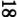 重点任务内容重点任务内容责任单位一、强化数 据要素市场 化改革核心 地位1.构建数据要素市场供给体系、数据要素市场流通体系、数据要素市场应 用体系、数据要素监管体系。自治区党委网信办，自治区大数据发 展局，数字广西建设领导小组其他成 员单位，设区市人民政府等按职责分 工负责二、充分释 放数字政府 建设牵引力2.完善政务服务平合功能，扩大智能审批范围。统一全区政务服务移动端， 打造掌上办事服务新模式，实现全区范围内“一次认证、一网通办”。扩 大电子证照应用领域和“证照免提交”范围，推进广西电子证照汇聚量迈 入全国第一梯队，推动更多政务服务事项实现“全链通办”,深入推进高 频政务服务事项“跨省通办”、“全区通办”。深化“证照分离”改革，畅 通商事登记、行政审批和事中事后监管全链条数据汇聚。完善政务服务“好 差评”机制，强化企业和群众对服务绩效的评判。优化“12345”政务服务 便民热线平台，深化“一点受理、跨市协办”、“接诉即办”服务模式。自治区市场监管局、大数据发展局， 自治区各政务服务部门，设区市人民 政府等按职责分工负责二、充分释 放数字政府 建设牵引力3.完善全区统一的党政机关综合办公平台。加快建设全区统一的非涉密视 频会议系统，打造视频融合应用平台。加快非涉密政务应用移动端建设， 推动行政审批、行政执法等全流程数字化运行、管理和监督。优化政府网 站集约化平台，建设政策文件库，加快构建以网上发布为主、其他发布渠 道为辅的政策发布新格局。加快政务新媒体矩阵建设，开发多样化政策解 读产品，做好突发公共事件信息发布和政务奥情回应工作。自治区党委网信办，自治区信访局， 自治区政府办公厅、大数据发展局等 按职责分工负责二、充分释 放数字政府 建设牵引力4.建立完善以广西“互联网+监管”系统为核心的监管标准体系，推进各监管部门建设监管事项管理系统。推动全区各部门监管业务系统全面对接 广西“互联网+监管”系统，推进重点领域监管数据主题库的建设，构建 全区重点监管领域数据“一张图”。推进新型监管技术应用，加强非现场监管系统、监管执法智能化系统等建设。自治区大数据发展局，自治区各有关 监管部门，设区市人民政府等按职责 分工负责重点任务内容重点任务内容责任单位三、充分发 挥中国一东 盟信息港引 领作用5.建设柳州国际互联网数据专用通道，优化南宁国际互联网数据专用通道 结构和链接方向，加强面向东盟国家的推广运营。围绕共建西部陆海新通 道，推进数字赋能北部湾国际门户港建设。自治区发展改革委、工业和信息化 厅、北部湾办、大数据发展局，南宁 海关、自治区通信管理局，设区市人 民政府等按职责分工负责三、充分发 挥中国一东 盟信息港引 领作用6.构建面向东盟的算力中心，鼓励头部企业在东盟国家布局建设海外云计 算中心。探索培育中国—东盟数据要素市场。持续推进双边数据安全合作， 积极开展面向东盟的网络安全技术交流和培训、演练活动。自治区党委网信办，自治区发展改革 委、工业和信息化厅、公安厅、地方 金融监管局、大数据发展局，自治区 通信管理局，设区市人民政府等按职 责分工负责三、充分发 挥中国一东 盟信息港引 领作用7.加强中国—东盟技术研发合作，鼓励与国内以及东盟国家的高校、科研 院所、企业合作。推动中国—东盟数字技术转移与成果转化。鼓励各类技 术合作交流平合组织高层次的技术转移活动。自治区科技厅、工业和信息化厅、市 场监管局、大数据发展局等按职责分 工负责三、充分发 挥中国一东 盟信息港引 领作用8.大力发展跨境电商新业态新模式。开展跨境智慧园区试点建设。加速数 字贸易跨境流通，培育一批跨境电商产业集群。优化数字金融融通服务生 态，积极争取数字人民币应用试点。深化特色产业数字化转型合作，聚焦 有色金属、化工、机械、生物医药等领域拓展智能制造产业链合作，开展 智慧农业示范合作。自治区发展改革委、工业和信息化 厅、农业农村厅、商务厅、地方金融 监管局、投资促进局，人民银行南宁 中心支行，设区市人民政府等按职责 分工负责三、充分发 挥中国一东 盟信息港引 领作用9.聚焦智慧城市、跨境旅游、跨境医疗、智慧教育、数字抗疫、防灾减灾 等重点领域，加强与东盟国家数字化合作。高水平举办中国—东盟信息港 论坛等活动，积极推动广西面向东盟的“数字丝绸之路”建设。自治区党委宣传部、网信办，自治区 发展改革委、教育厅、科技厅、商务 厅、文化和旅游厅、广电局、北部湾 办、大数据发展局、投资促进局，设 区市人民政府等按职责分工负责重点任务内容重点任务内容责任单位四、构筑数 字广西“新 基 座 ”10.强化云网统筹集约建设和管理，开展“壮美广西 ·政务云”提升工程。 建立“壮美广西 ·政务云”资源统一调度规则，完善云资源使用监管体 系。加快智能计算中心、边缘数据中心等建设，对接全国一体化算力网 络粤港澳大湾区国家枢纽节点，积极打造粤港澳大湾区“数据工厂”和 “东数西算”产业转移高地。推动数据中心节能增效，整合规模小、效 益差、能耗高的数据中心，加快实现集约化、规模化、绿色化发展。自治区发展改革委、工业和信息化 厅、大数据发展局、投资促进局，自 治区通信管理局，数字广西建设领导 小组其他成员单位，设区市人民政府 等按职责分工负责四、构筑数 字广西“新 基 座 ”11.推进广西电子政务外网迭代升级改造，扩大覆盖范围。全面推进党政 机关及隶属管理的企事业单位接入电子政务外网，统一使用本级电子政务 外网互联网出口。探索推进新型互联网交换中心试点建设，持续扩容互联 网省际出口带宽。协同推进“双千兆”网络建设，加快5G网络规模化部 署，推动面向智能制造、数字治理、智慧医疗、智慧交通等领域的5G专 网建设。加快构建新一代测绘基准“一张网”,统筹推进实景三维广西建 设，打造全区统一时空数据底座。自治区发展改革委、工业和信息化 厅、自然资源厅、交通运输厅、大数 据发展局，自治区通信管理局，数字 广西建设领导小组其他成员单位，设 区市人民政府等按职责分工负责四、构筑数 字广西“新 基 座 ”12.培育多层次工业互联网平台体系，优化广西工业互联网云平合、广西 工业互联网创新体验中心(梦工厂)等基础性平台功能。持续培育和引进 一批工业互联网服务商，完善产业生态供给资源池。加强工业互联网标识 解析二级节点的建设、运营和推广应用。加强在交通、能源、水利、市政、 环保等领域规模部署应用智能感知终端，形成物联网、5G、北斗协同的 新型传感网络。推进公路、铁路、城市轨道、港口、航道、机场等基础设 施智能化升级改造，加快车联网设施部署，支持柳州市建设“5G+车联网” 应用场景，创建国家级车联网先导区。推进“多杆合一”、“一杆多用” 智慧灯杆升级改造。自治区发展改革委、科技厅、工业和 信息化厅、自然资源厅、生态环境厅、 住房城乡建设厅、交通运输厅、水利 厅、广电局、大数据发展局，自治区 通信管理局，设区市人民政府等按职 责分工负责重点任务内容重点任务内容责任单位四、构筑数 字广西“新 基 座 ”13.健全网络安全等级保护、信息系统分级保护、密码应用安全性评估、 风险评估、预警和应急处置制度，推动行业组织建立健全本行业的网络安 全保护规范和协作机制。建设广西数字政府一体安全平台，开展广西数字 政府一体安全检查和攻防演练，健全安全防护常态化机制。加快推进灾备 体系建设。加强信创技术和产品推广应用，加快推进互联网协议第六版 (IPv6)规模部署和应用。完善数据安全保障、应用风险评估及安全审查 制度。完善数据跨境流动安全管理相关制度，提升重要设施设备的安全可 靠水平，增强重点行业数据安全保障能力。强化个人信息保护，加强对收 集使用个人信息的安全监管能力。自治区党委网信办、密码管理局，自 治区公安厅、大数据发展局，自治区 通信管理局等按职责分工负责四、构筑数 字广西“新 基 座 ”14.完善政务云网和安全管理制度。出台支持新型数字基础设施建设的政策措施，切实解决用地、用电、用气等要素保障难题。支持符合条件的 5G基站、新型数据中心参与电力直接交易，推动将具备条件的5G基站转 供电改为直供电，规范转供电价格行为。自治区发展改革委、工业和信息化 厅、自然资源厅、大数据发展局，设区市人民政府等按职责分工负责重点任务内容重点任务内容责任单位五、大力推 进数字化  创新15.打造高水平双创平台，争创一批国家级双创示范基地，积极布局建设 “创新飞地”。建立健全数字科技成果转化机制，打造广西科技成果转移 转化示范区，争创国家科技成果转移转化示范区。建设一批数字化转型促 进中心，加快促进中国-东盟(华为)人工智能创新中心、中国-东盟信 息港鲲鹏生态创新中心等成果产出。加强南宁高新区双创示范基地、广西 大学科技园、国家产教融合试点城市(柳州)等平台载体建设。自治区发展改革委、科技厅、工业和 信息化厅、大数据发展局等按职责分 工负责五、大力推 进数字化  创新16.加快数字技术向经济社会各领域广泛渗透，推进数字技术、应用场景 和商业模式融合创新。以传统特色产业智能化升级为突破，大力开展人工 智能应用示范。拓展汽车电子芯片、光通信芯片、功率芯片、射频芯片等 产品的下游应用。加强北斗系统与综合立体交通网的深度融合，着力推进 汽车电子标识公共服务平台建设。挖掘身份认证、数据存证、追踪溯源、 价值交易等通用场景，在供应链金融、特色农产品溯源、民族医药质量追 溯、医养健康等领域推动区块链技术深度应用。自治区科技厅、工业和信息化厅、公 安厅、民政厅、自然资源厅、交通运 输厅、农业农村厅、商务厅、卫生健 康委、地方金融监管局、大数据发展 局，人民银行南宁中心支行、广西银 保监局等按职责分工负责五、大力推 进数字化  创新17.加快构建“智桂通”移动开放生态体系，鼓励各地各部门利用“智桂 通”公共支撑能力开展业务流程和服务模式创新。鼓励发展新型研发机构、 企业创新联合体等新型创新主体，打造多元化参与、网络化协同、市场化 运作的创新生态体系。鼓励头部企业、知名高校、科研院所在广西落地研 发 中 心 。自治区教育厅、科技厅、工业和信息 化厅、国资委、大数据发展局等按职 责分工负责重点任务内容重点任务内容责任单位六、深入推 进经济数字 化转型18.加快推进数字经济示范区建设，引导数字经济上下游企业加速集聚。 大力推进中国—东盟数字经济产业园、中国电子北部湾信息港等园区建 设。巩固发展信创产业生态，打造鲲鹏计算产业集群。深化信创产品应用， 打造自主知识产权拳头产品，鼓励“走出去”。大力发展电子信息制造业， 聚焦“芯空屏端网”产业链，重点发展智能终端、计算机和网络通信设备、 新型显示等产业。做强软件和信息技术服务业，支持研发面向东盟非通用 语种的翻译软件，鼓励推出一批小语种网络实时翻译、语言包等特色产品。 加快前沿技术与各行业深度融合，推动机器视觉产业发展，抢占元字宙技 术和产业发展制高点。积极培育新业态新模式。自治区发展改革委、科技厅、工业和 信息化厅、商务厅、大数据发展局， 设区市人民政府等按职责分工负责六、深入推 进经济数字 化转型19.加快工业互联网发展，实施“上云用数赋智”工程。加快柳州智能制 造城、玉林先进装备制造城和南宁高端装备制造城转型升级，支持柳州市 创建国家智能制造先行区。加快产业园区数字化改造。开展“互联网+现 代农业”行动，打造一批智慧农业示范基地。深化农业大数据应用，建立 农业农村大数据中心。建立家庭农场一码通管理服务机制。实施信息进村 入户工程。加快发展电子商务和智慧物流，培育壮大一批跨境电商平台， 加快推进智慧港口建设，推动重点物流园区数字化升级，构建西部陆海新 通道智慧物流网络。实施数字普惠金融服务行动。实施智慧海洋工程。自治区发展改革委、工业和信息化 厅、自然资源厅、交通运输厅、农业 农村厅、商务厅、国资委、地方金融 监管局、北部湾办、大数据发展局、 海洋局，人民银行南宁中心支行、广 西税务局、广西银保监局、自治区通 信管理局，设区市人民政府等按职责 分工负责六、深入推 进经济数字 化转型20.建立数字化转型“揭榜挂帅”机制，支持和鼓励市场主体参与各类数 字化公共平台建设和数字化转型场景运营，壮大数字经济企业规模。鼓励 本地大型国有企业发展数字产业，吸引数字经济头部企业在广西落地并发 展壮大。聚焦新兴前沿领域，引导中小企业做强做精，积极培育提升一批本地高新技术企业、“瞪羚”企业、“专精特新”企业。树立一批数字化转型标杆企业，加快推进区内各级国有企业数字化转型，带动产业链上下 游企业共同发展。强化企业家培育培训，培育一批引领数字经济发展的企 业家群体。自治区科技厅、工业和信息化厅、国 资委、市场监管局、大数据发展局等 按职责分工负责重点任务内容重点任务内容责任单位七、加快推 进社会数字 化转型21.加快发展“互联网+教育”,加强教育新型基础设施建设，建设“互联 网+教育”大平台，构建智慧教育公共服务体系。推进数字校园和智慧校 园建设，加强智慧型教学空间建设。开发优质数字教育资源，推广线上线 下融合教学、智慧课堂等应用。推进全民健康信息平合建设，推广普惠数 字医疗，发展互联网医院、远程医疗等医疗服务。推动广西智慧养老服务 平台应用，推动信息服务适老化改造优化，加强适老化数字服务供给。探 索数字化转型赋能托育服务，发展直播互动式育儿服务，鼓励开发婴幼儿 养育课程、父母课堂等。推动就业社保大数据应用，完善数字化就业社保 平台功能，推广以社会保障卡为载体的“一卡通”服务模式。自治区教育厅、民政厅、人力资源社 会保障厅、卫生健康委、大数据发展 局、医保局等按职责分工负责七、加快推 进社会数字 化转型22.建设广西疫情防控管理一体化平台，以数字化技术构建“党建+网格+ 大数据”管理模式，推动疫情防控全流程数字化管理。推进智慧应急建设， 推动相关数据跨部门共享，增强突发事件的预警响应和应急协同。加强自 然资源、生态环境、能源等领域智能监测和智慧管理，强化动态感知和立 体防控。加强公安大数据智能化应用，推进视频监控资源联网整合，推动 社会治安防控体系智能化。加强中越边境、北部湾海域等重点区域数字化 防控，构建边防、海防、空防一体化预警监视网络。自治区党委政法委，自治区发展改革 委、公安厅、自然资源厅、生态环境 厅、应急厅、人防边海防办、北部湾 办、大数据发展局等按职责分工负责七、加快推 进社会数字 化转型23.发展数字文化，大力发展线上线下一体化、在线在场相结合的数字文 化新体验。推动公共文化资源数字化转型升级，支持文化机构将文化资源 转化为数字产品。推进购物消费、居家生活、交通出行等各类场景数字化。 推广智能电视、智能音响、智能安防等新型数字家庭产品。加强旅游景区 数字化建设，加快建设“一键游广西”。自治区教育厅、工业和信息化厅、交 通运输厅、商务厅、文化和旅游厅、 广电局等按职责分工负责七、加快推 进社会数字 化转型24.分级分类推进国家新型智慧城市试点建设，支持有条件的城市建设“城市大脑”,完善城市智能感知体系。在交通调控管理、环境保护、市容 整治、食品安全、治安维稳等方面深化数字化、智能化技术应用。推进智慧社区建设。自治区发展改革委、公安厅、民政厅、 自然资源厅、生态环境厅、住房城乡 建设厅、市场监管局、大数据发展局 等按职责分工负责重点任务内容重点任务内容责任单位八、全力推 进乡村数字 化转型25.深入推进乡村数字基础设施升级行动。深化农村及偏远地区4G网络 建设，加速提高5G网络在行政村的通达率，推动千兆光纤网络逐步向行 政村、自然村延伸覆盖。加快实施“壮美广西 ·智慧广电”乡村工程、固 边工程，建设智慧广电公共服务平合，完善应急广播体系。推动农村地区 水利、公路、电力、冷链物流、农业生产加工等基础设施的数字化转型和 智能化升级。自治区党委网信办，自治区发展改革 委、农业农村厅、交通运输厅、水利 厅、商务厅、广电局，自治区通信管 理局等按职责分工负责八、全力推 进乡村数字 化转型26.稳步扩大涉农政务信息资源共享范围，提高涉农事项全程网上办理比 例。扎实推进基层“一枚印章管审批(服务)”改革，实行“一站式服务”、 “一门式办理”。深化农村综合服务网点覆盖，扩大乡村基层便民服务中 心、服务站点部署范围，加强政务服务自助终端建设。自治区党委网信办，自治区农业农村 厅、大数据发展局，自治区各政务服 务部门，设区市人民政府等按职责分 工负责八、全力推 进乡村数字 化转型27.加快基层党建工作信息化建设，打造“壮美广西 ·党建云”。建设完 善广西巩固脱贫攻坚成果和防止返贫监测信息平台，扩大广西防返贫监测 应用覆盖范围。推进“雪亮工程”不断向广大农村地区延伸。加强乡村地 区气象监测站网和自治区抢险救灾物资指挥调度平台建设。推动智慧社区 管理平台建设。自治区党委组织部、政法委、网信办， 自治区公安厅、农业农村厅、应急厅、 乡村振兴局，设区市人民政府等按职 责分工负责